БАШҠОРТОСТАН РЕСПУБЛИКАҺЫныҢ                             АДМИНИСТРАЦИЯ СЕЛЬСКОГО ПОСЕЛЕНИЯ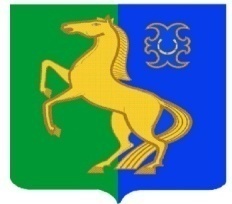          ЙƏРМƏКƏЙ РАЙОНЫ                                                                   Усман-ташлинский  СЕЛЬСОВЕТ                                          МУНИЦИПАЛЬ РАЙОНыныҢ                                                               МУНИЦИПАЛЬНОГО РАЙОНА              Усман-Ташлы АУЫЛ СОВЕТЫ                                                                ЕРМЕКЕЕВСКИЙ РАЙОН  АУЫЛ БИЛӘМӘҺЕ ХАКИМИƏТЕ                                                      РЕСПУБЛИКИ БАШКОРТОСТАН                                            ҠАРАР                                              № 54                               ПОСТАНОВЛЕНИЕ              26 декабрь      2017 й.                                                                  26 декабря     2017 г . Об утверждении Порядка администрирования доходов бюджета сельского поселения Усман-Ташлинский сельсовет муниципального районаЕрмекеевский район Республики Башкортостан, администрируемых администрацией сельского поселения Усман-Ташлинский сельсовет муниципального района Ермекеевский район Республики БашкортостанВ соответствии с положениями Бюджетного кодекса Российской Федерации, п о с т а н о в л я ю:1. Утвердить прилагаемый Порядок администрирования доходов бюджета сельского поселения Усман-Ташлинский сельсовет муниципального района Ермекеевский район Республики Башкортостан, администрируемых администрацией сельского поселения Усман-Ташлинский сельсовет муниципального района Ермекеевский район Республики Башкортостан.2. Признать утратившим силу Постановление администрации от 23 декабря 2016 года № 118  «О порядке администрирования доходов бюджета сельского поселения Усман-Ташлинский сельсовет муниципального района Ермекеевский район Республики Башкортостан администрацией сельского поселения Усман-Ташлинский сельсовет муниципального района Ермекеевский район Республики Башкортостан» со всеми внесенными изменениями и дополнениями.3. Контроль за исполнением настоящего постановления оставляю за собой.4. Настоящее постановление вступает в силу с 1 января 2018 года.Глава сельского поселения        Усман-Ташлинский сельсовет	                 Р.Ф.Хантимерова		Утвержден постановлением  сельского поселения  Усман-Ташлинский сельсовет муниципального района Ермекеевский район Республики Башкортостан от 26 декабря 2017 года № 54Порядокадминистрирования доходов, администрируемых администрацией сельского поселения Усман-Ташлинский сельсовет муниципального района Ермекеевский район Республики Башкортостан Общие положенияАдминистрация сельского поселения _Усман-Ташлинский сельсовет муниципального района Ермекеевский район Республики Башкортостан (далее - Администрация сельского поселения) осуществляет функции администратора доходов бюджета сельского поселения _Усман-Ташлинский сельсовет муниципального района Ермекеевский район Республики Башкортостан (далее - бюджета сельского поселения). В соответствии с положениями Бюджетного кодекса Российской Федерации администраторы доходов бюджета осуществляют контроль за правильностью исчисления, полнотой и своевременностью уплаты, начисление, учет, взыскание и принятие решений о возврате (зачете) излишне уплаченных (взысканных) платежей, пеней и штрафов по ним, являющихся доходами бюджета бюджетной системы Российской Федерации, если иное не установлено Бюджетным кодексом Российской Федерации.2. Перечень администрируемых,Администрацией сельского поселения доходов бюджета сельского поселенияВ целях осуществления функций администратора доходов бюджета сельского поселения, администрируемых Администрацией сельского поселения закрепить доходы согласно приложению 1 к настоящему Порядку.В рамках бюджетного процесса Муниципальное казенное учреждение «Централизованная бухгалтерия администраций сельских поселений» (далее - ЦБ сельских поселений), за которыми закреплены доходы бюджета сельского поселения:  -  осуществляют мониторинг, контроль, анализ и прогнозирование поступлений средств бюджета сельского поселения; - представляют в финансовое управление Администрации муниципального района Ермекеевский район Республики Башкортостан проект перечня доходов бюджета сельского поселения, подлежащих закреплению за  Администрацией сельского поселения на очередной финансовый год и плановый период;- осуществляют возврат поступлений из бюджета и уточнение вида и принадлежности невыясненных поступлений.3. Порядок возврата доходов из бюджета сельского поселенияЗаявление о возврате излишне уплаченной суммы может быть подано в течение трех лет со дня уплаты указанной суммы.Для возврата излишне уплаченной суммы плательщик представляет в Администрацию сельского поселения заявление о возврате излишне уплаченной суммы (далее – заявление на возврат) в письменной форме с указанием информации и приложением документов согласно приложению 2 к настоящему Порядку. Возврат излишне уплаченной суммы производится в течение 30 дней со дня регистрации поступления указанного заявления в Администрации сельского поселения.Поступившее заявление на возврат от юридического или физического лица (далее – заявитель) направляется на рассмотрение в ЦБ сельских поселений в течение 3 рабочих дней со дня поступления заявления на возврат производит проверку правильности адресации документов на возврат и проверяет факт поступления в бюджет сельского поселения суммы, подлежащей возврату. В том случае, когда администратором платежа, подлежащего возврату, является не Администрация сельского поселения или указанная сумма не поступила в бюджет сельского поселения, не позднее 30 дней со дня регистрации заявления на возврат в Администрации сельского поселения подготавливает письмо заявителю за подписью руководителя ЦБ сельских поселений, об отказе в возврате излишне уплаченной суммы в бюджет с указанием причины отказа. В случае отсутствия указанных обстоятельств заявление на возврат направляется в соответствующий отдел, за которым закреплен доходный источник согласно приложению 1 к настоящему Порядку (далее – исполнитель).Исполнитель проверяет документы, поступившие от заявителя, и в случае возникновения вопросов или отсутствия какой-либо информации, необходимой для проведения возврата, отправляет запрос заявителю (письменно или по телефону) для подготовки пакета необходимых документов.В случае отказа заявителя в представлении необходимых для  проведения возврата документов или информации исполнитель подготавливает письмо заявителю за подписью руководителя ЦБ сельских поселений, об отказе в возврате излишне уплаченной суммы в бюджет с указанием причины отказа и приложением расчетных документов, представленных заявителем.В случае отсутствия оснований для отказа в возврате излишне уплаченной суммы исполнитель: а) формирует Заключение администратора доходов бюджета о возврате излишне уплаченной суммы платежа (приложение 3 к настоящему Порядку) и Заявку на возврат по форме, установленной Федеральным казначейством;б) Заключение администратора доходов бюджета о возврате излишне уплаченной суммы платежа, Заявку на возврат (с приложением пакета документов на возврат, поступивших от заявителя) направляет на подпись главному бухгалтеру и согласовывает у руководителя ЦБ сельских поселений; в) направляет Заявку на возврат в электронном виде в Управление Федерального казначейства по Республике Башкортостан;г) в течение 5 дней со дня получения выписки из Управления Федерального казначейства по Республике Башкортостан о перечислении указанных сумм на счет заявителя сообщает в письменной форме заявителю о произведенном возврате.Контроль за исполнением Заявок на возврат, направленных в , возлагается на исполнителя.4. Порядок уточнения (зачет) невыясненных поступленийВ течение следующего рабочего дня, после получения ЦБ сельских поселений из Управления Федерального казначейства по Республике Башкортостан по электронной почте выписки из сводного реестра поступлений и выбытий средств бюджета сельского поселения, ЦБ сельских поселений обеспечивает доведение каждой позиции невыясненных поступлений до исполнителя для подготовки документов на уточнение невыясненных поступлений.Исполнитель в течение 10 рабочих дней:а) уточняет реквизиты платежного документа на перечисление платежей в бюджет, отнесенных к невыясненным поступлениям;б) оформляет уведомление об уточнении вида и принадлежности платежа (далее – уведомление) по форме, установленной Федеральным казначейством;в) направляет оформленное на бумажном носителе уведомление на утверждение руководителю.Не позднее 11- го рабочего дня представления перечня платежей в бюджет, отнесенных к невыясненным поступлениям, исполнитель направляет уведомление в электронном виде в Управление Федерального казначейства по Республике Башкортостан.Контроль за исполнением уведомлений, направленных в , возлагается на исполнителя. Уточнение вида и принадлежности поступлений по доходам (зачет) по соответствующему письму плательщика осуществляется в порядке, аналогичном порядку уточнения вида и принадлежности невыясненных поступлений, предусмотренному настоящим пунктом.5.Заключительные положенияХранение документов, связанных с оформлением возвратов поступлений из бюджета и уточнением невыясненных поступлений по доходам, поступившим на балансовый счет № 40101 Управления Федерального казначейства по Республике Башкортостан, осуществляется исполнителем. ЦБ сельских поселений до 10 числа месяца, следующего за отчетным, проводит сверку данных с Управлением Федерального казначейства по Республике Башкортостан по поступлениям доходов на балансовый счет № 40101. Приложение 1 к Порядку администрирования доходов бюджета сельского поселения Усман-Ташлинский сельсовет муниципального района Ермекеевский район Республики Башкортостан1. Закрепить доходы бюджета сельского поселения за следующими исполнителями:а) управляющей делами следующие коды бюджетной классификации:б) специалисту ЦБ сельских поселений следующие коды бюджетной классификации:Приложение 2к Порядку администрирования доходов бюджета сельского поселения Усман-Ташлинский  сельсовет муниципального района Ермекеевский район Республики БашкортостанПЕРЕЧЕНЬдокументов, необходимых для проведения возврата поступлений из бюджетаДля физических лиц1. Письмо физического лица с просьбой о возврате поступлений из бюджета с указанием следующей информации:полного имени, отчества и фамилии физического лица;домашнего адреса, телефона физического лица;паспортных данных физического лица: номера, серии, кем и когда выдан;социального номера физического лица;номера лицевого счета сберегательной книжки, куда следует зачислить возвращаемые средства;реквизитов кредитного учреждения, в котором открыт лицевой счет сберегательной книжки физического лица: наименования кредитного учреждения, корреспондентского счета, БИК, номера расчетного счета, где открыт лицевой счет сберегательной книжки.2. Подлинник квитанции об уплате поступлений в бюджет.3. Документ, служащий основанием для возврата поступлений из бюджета.Для юридических лиц1. Письмо юридического лица с просьбой о возврате поступлений из бюджета с указанием следующей информации:полного наименования юридического лица;адреса юридического лица;ИНН (идентификационного номера плательщика) и КПП (кода причины постановки на учет) юридического лица;номера расчетного счета юридического лица, реквизитов кредитного учреждения, в котором открыт расчетный счет: наименования кредитного учреждения, корреспондентского счета, БИК.2. Копия платежного поручения о перечислении в бюджет платежа, подлежащего возврату, подписанная главным бухгалтером плательщика и заверенная его печатью.3. Документ, служащий основанием для возврата поступлений из бюджета.Для индивидуальных предпринимателей1. Письмо индивидуального предпринимателя с просьбой о возврате поступлений из бюджета с указанием следующей информации:полного имени, отчества и фамилии индивидуального предпринимателя;почтового адреса, телефона индивидуального предпринимателя;паспортных  данных индивидуального предпринимателя: номера, серии, кем и когда выдан;социального номера индивидуального предпринимателя;номера расчетного счета индивидуального предпринимателя, реквизитов кредитного учреждения, в котором открыт расчетный счет: наименования кредитного учреждения, корреспондентского счета, БИК   (номера лицевого счета сберегательной книжки, куда следует зачислить возвращаемые средства, реквизитов кредитного учреждения, в котором открыт лицевой счет сберегательной книжки: наименования кредитного учреждения, корреспондентского счета, БИК).2. Подлинник квитанции об уплате поступлений в бюджет и копия сводного платежного поручения кредитного учреждения (копия платежного поручения о перечислении в бюджет платежа, подлежащего возврату, заверенная печатью).3. Документ, служащий основанием для возврата поступлений из бюджета.Приложение 3к Порядку администрирования доходов бюджета сельского поселения Усман-Ташлинский сельсовет муниципального района Ермекеевский район Республики Башкортостан, администрируемых администрацией сельского поселения Усман-Ташлинский сельсовет муниципального района Ермекеевский район Республики БашкортостанСОГЛАСОВАНО:___________________________________ (должность руководителя)______________________________________(Ф.И.О.)___________ «____»____________201__ г.(подпись)ЗАКЛЮЧЕНИЕадминистратора доходов бюджетао возврате излишне уплаченной суммы платежаАдминистратор доходов бюджета ____________________________________-                                                              (наименование министерства, ведомства)Плательщик________________________________________________________                        (наименование учреждения, организации)/(фамилия, имя, отчество физического лица)ИНН плательщика __________________					КПП плательщика __________________					Паспортные данные плательщика _____________________________________                                                                               (номер и серия паспорта, кем и когда выдан)На основании заявления плательщика от ___ ____________ № ___ и представленных материалов проведена проверка документов и установлено наличие излишне уплаченной суммы в бюджет Республики Башкортостан в размере ___________________________________________________________                                                           (сумма прописью)_________________________________________________ рублей_____ копеекПо результатам проверки, проведенной ________________________________                                                                                                       (наименование отдела)__________________________________________________________________,принято решение о возврате плательщику указанной суммы. Начальник 		________________________________ 	 ___________     _______________ (наименование отдела                                                     (подпись)                         (Ф.И.О.)Главный бухгалтер 		                      _____________     ______________			                                                            (подпись)	                        (Ф.И.О.)Код бюджетной классификацииНаименование дохода   791 1 08 04020 01 1000 110Государственная пошлина за совершение нотариальных действий должностными лицами органов местного самоуправления, уполномоченными в соответствии с законодательными актами Российской Федерации на совершение нотариальных действий (сумма платежа (перерасчеты, недоимка и задолженность по соответствующему платежу, в том числе по отмененному))   791 1 08 04020 01 4000 110Государственная пошлина за совершение нотариальных действий должностными лицами органов местного самоуправления, уполномоченными в соответствии с законодательными актами Российской Федерации на совершение нотариальных действий (прочие поступления)  791 1 13 01995 10 0000 130Прочие доходы от оказания платных услуг (работ) получателями средств бюджетов сельских поселений  791 1 13 02065 10 0000 130Доходы, поступающие в порядке возмещения расходов, понесенных в связи с эксплуатацией имущества сельских поселений  791 1 13 02995 10 0000 130Прочие доходы от компенсации затрат  бюджетов сельских поселенийКод бюджетной классификацииНаименование дохода 1 16 23051 10 0000 140Доходы от возмещения ущерба при возникновении страховых случаев по обязательному страхованию гражданской ответственности, когда выгодоприобретателями выступают получатели средств бюджетов сельских поселений 1 16 23052 10 0000 140Доходы от возмещения ущерба при возникновении иных страховых случаев, когда выгодоприобретателями выступают получатели средств бюджетов сельских  поселений 1 16 32000 10 0000 140 Денежные взыскания, налагаемые в возмещение ущерба, причиненного в результате незаконного или нецелевого использования бюджетных средств (в части бюджетов сельских поселений) 1 16 90050 10 0000 140Прочие поступления от денежных взысканий (штрафов) и иных сумм в возмещение ущерба, зачисляемые в бюджеты сельских поселений 1 17 01050 10 0000 180Невыясненные поступления, зачисляемые в бюджеты сельских поселений 1 17 05050 10 0000 180Прочие неналоговые доходы бюджетов сельских поселений 1 18 05200 10 0000 151Перечисления из бюджетов сельских поселений по решениям о взыскании средств, предоставленных из иных бюджетов бюджетной системы Российской Федерации 1 18 05000 10 0000 180Поступления в бюджеты сельских поселений (перечисления из бюджетов сельских поселений) по урегулированию расчетов между бюджетами бюджетной системы Российской Федерации  по распределенным доходам 2 02 15001 10 0000 151Дотации бюджетам сельских поселений на выравнивание бюджетной обеспеченности 2 02 15002 10 0000 151Дотации бюджетам сельских поселений на поддержку мер по обеспечению сбалансированности бюджетов 2 02 29998 10 0000 151Субсидия бюджетам сельских поселений на софинансирование расходных обязательств, возникающих при выполнении полномочий органов местного самоуправления по вопросам местного значения   2 02 29999 10 7237 151Субсидии на премирование победителей республиканского конкурса "Самое благоустроенное городское (сельское) поселение Республики Башкортостан" 2 02 29999 10 7247 151Прочие субсидии бюджетам сельских поселений (субсидии на софинансирование проектов развития общественной инфраструктуры, основанных на местных инициативах) 2 02 35118 10 0000 151Субвенции бюджетам сельских поселений на осуществление первичного воинского учета на территориях, где отсутствуют военные комиссариаты 2 02 40014 10 7301 151Межбюджетные трансферты, передаваемые бюджетам сельских поселений из бюджетов муниципальных районов на осуществление части полномочий по решению вопросов местного значения в соответствии с заключенными соглашениями (прочие безвозмездные поступления) 2 02 49999 10 7301 151Прочие межбюджетные трансферты, передаваемые бюджетам сельских поселений (прочие безвозмездные поступления) 2 02 49999 10 7404 151Прочие межбюджетные трансферты, передаваемые бюджетам сельских поселений (иные межбюджетные трансферты на финансирование мероприятий по благоустройству территорий населенных пунктов, коммунальному хозяйству, обеспечению мер пожарной безопасности и осуществлению дорожной деятельности в границах сельских поселений)  2 02 90054 10 7301 151Прочие безвозмездные поступления в бюджеты сельских поселений от бюджетов муниципальных районов (прочие безвозмездные поступления) 2 07 05030 10 6100 180Прочие безвозмездные поступления в бюджеты сельских поселений (прочие поступления) 2 07 05030 10 6200 180Прочие безвозмездные поступления в бюджеты сельских поселений (поступления в бюджеты поселений от физических лиц на финансовое обеспечение реализации проектов развития общественной инфраструктуры, основанных на местных инициативах) 2 07 05030 10 6300 180Прочие безвозмездные поступления в бюджеты сельских поселений (поступления в бюджеты поселений от юридических лиц на финансовое обеспечение реализации проектов развития общественной инфраструктуры, основанных на местных инициативах) 2 08 05000 10 0000 180Перечисления из бюджетов сельских поселений (в бюджеты сельских поселений) для осуществления возврата (зачета) излишне уплаченных или излишне взысканных сумм налогов, сборов и иных платежей, а также сумм процентов за несвоевременное осуществление такого возврата и процентов, начисленных на излишне взысканные суммы 2 18 60010 10 0000 151Доход бюджетов сельских поселений от возврата остатков субсидий, субвенций и иных межбюджетных трансфертов, имеющих целевое назначение прошлых лет из бюджетов муниципальных районов 2 18 60020 10 0000 151Доходы бюджетов сельских поселений от возврата остатков субсидий, субвенций и иных межбюджетных трансфертов, имеющих целевое назначение, прошлых лет из бюджетов государственных внебюджетных фондов 2 18 05010 10 0000 180Доходы бюджетов сельских поселений от возврата бюджетными учреждениями остатков субсидий прошлых лет 2 18 05030 10 0000 180Доходы бюджетов сельских поселений от возврата иными учреждениями остатков субсидий прошлых лет 2 19 60010 10 0000 151Возврат остатков субсидий, субвенций и иных межбюджетных трансфертов, имеющих целевое назначение, прошлых лет из бюджетов сельских поселений